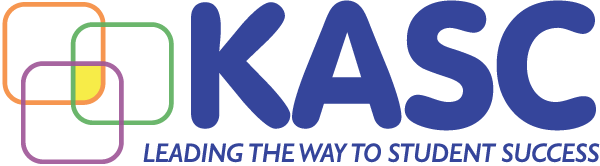 Taylorsville Elementary SchoolSBDM CouncilOctober 19, 2020 @ 4:15 p.m.TES Media CenterMINUTESOPENING BUSINESSCALL TO ORDER - The meeting was called to order by Steven C. Rucker, Chairperson, at 4:18 p.m.Roll and Attendance:Certified Members Present: Crystal Little, Kay Pence, Nikki Tackett, Steven RuckerParent Member Present: April RawlingsParent Member Present via Electronic Platform: Rachael NoyesGuests Present: Janet Allen, SBDM SecretaryAPPROVAL OF AGENDA – The agenda was approved with flexibility. Pence/Rawlings/ConsensusAPPROVAL OF MINUTES – The minutes from meetings previously held on 9/21/2020 and 9/22/2020 were approved. Tackett/Little/ConsensusGOOD NEWS REPORT – Mr. Rucker reported that, overall, the return to school via the hybrid model has run very smoothly.PUBLIC COMMENT – NoneSTUDENT ACHIEVEMENT REPORT/DATAASSESSING STUDENT ACHIEVEMENT – MAP Testing is well under way and the first round of scores for the MAP assessment data are being reviewed. In analyzing the aggregate data, scores are down; however, we have to remember that students have not been in the school building since March. MAP Math assessments will be given next week.SCHOOL IMPROVEMENT PLANNINGMONTHLY REVIEW – Scores show that students are retaining the strategies they are learning in small reading groups, etc.COMPREHENSIVE SCHOOL IMPROVEMENT PLANNING – Mr. Rucker reported that the current needs improvement cycle will look a lot like last year’s with some augmented MAP data.SCHOOL ASSURANCES – Mr. Rucker reported that the questions are yes/no questions, and all of the questions are state statutes with which we must be in compliance. However, they did delete the Title I diagnostic this year as there are new questions that now cover it. 2019-20 SCHOOL PROFILE REPORT – Mr. Rucker presented the 2019-20 School Profile Report for review. Upon approval of the report, all SBDM members executed the signature page. The signature page will now be forwarded to Mr. Adams for execution as the Superintendent.HYBRID PROGRAM UPDATES/CONCERNS/ACHIEVEMENTS – Ms. Pence inquired about special area and whether it would be an option for students to attend special area classes in the designated special area classrooms versus homeroom classrooms. Mr. Rucker responded that we cannot create an environment of super spreader sites and this is not feasible at this time. Ms. Pence also clarified cafeteria procedures regarding window-to-the-wall seating and addressed the issue of the clocks throughout the school being incorrect. She pointed out that the incorrect time has become an issue when dropping off and picking up her students to/from lunch. Mr. Rucker informed the Council that he would have the Secretary put in a Work Order to correct the clocks first thing in the morning. Ms. Pence also inquired as to the reason for it to now be permissible for virtual students to switch to hybrid after the district created the rule that, should they choose virtual instruction during the option period, they would need to remain that way until Christmas. Mr. Rucker stated that many of those decisions were made by Central Office, and it is what was best to meet the educational needs of these students. Lastly, Ms. Pence inquired whether the 3rd grade virtual teacher would be moved to Kindergarten after December due to declining 3rd grade virtual numbers and increased Kindergarten hybrid numbers. Mr. Rucker responded that the Council will re-evaluate this issue at the December meeting.BUDGETSECOND MONTH ADJUSTMENTS – TES qualified for a new teacher based on our second month adjustments, which we hired and placed in the third grade as the virtual teacher.TREASURER’S REPORT – The Treasurer’s Report was approved. Little/Tacket/ConsensusCOMMITTEE REPORTS – None presented.OLD BUSINESS – None.NEW BUSINESS – Ms. Pence inquired as to whether the Council would consider the approval of SBDM meetings being recorded auditorily for public review, with the exception of any Executive Session portion of meetings. The matter will be taken under consideration by the Council members and tabled until the next meeting.ONGOING LEARNINGMINORITY MEMBERSHIP ON THE SBDM COUNCIL/ELECTION – Pursuant to KRS 160.345, Taylorsville Elementary School is required to add a third parent member to our School-Based Decision Making Council. This third parent must belong to a minority group. A special election to elect a minority parent representative to be included on our school Site Based Decision Making Council will be held October 27th – 29th, 2020, in order to accommodate the schedules of both the Monday/Tuesday and Thursday/Friday rotations, as well as parents of virtual students. All nominations are due to Mr. Rucker no later than 4:00 p.m. on Friday, October 23rd. We will also need to elect an additional teacher representative to maintain the appropriate teacher/parent representative ratio. This election will be held the first week of November following the minority parent representative election.VETERAN’S DAY – Veteran’s Day is Wednesday, November 11th. We will celebrate for the Monday/Tuesday rotation on Tuesday, November 10th, while the Thursday/Friday rotation will celebrate on Thursday, November 12th. All virtual classrooms will celebrate on Wednesday, November 11th.  UPCOMING DEADLINES - Upcoming deadlines/important school dates were announced and reviewed, including emergency drills schedule.ADJOURNMENT - Motion to adjourn at 5:44. – Little/Tackett/Consensus